Atividade 1:Let’s review some of the vocabulary that we have learned so far: look at the flashcards below and say the names:Vamos revisar alguns vocabulários aprendidos até agora: olhe e diga o nome: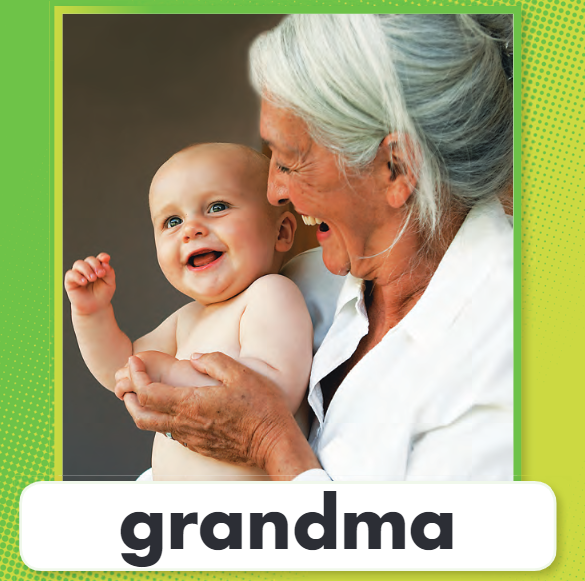 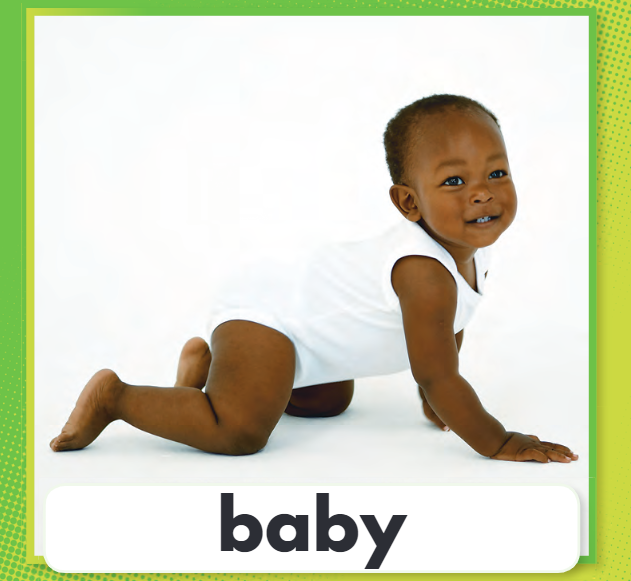 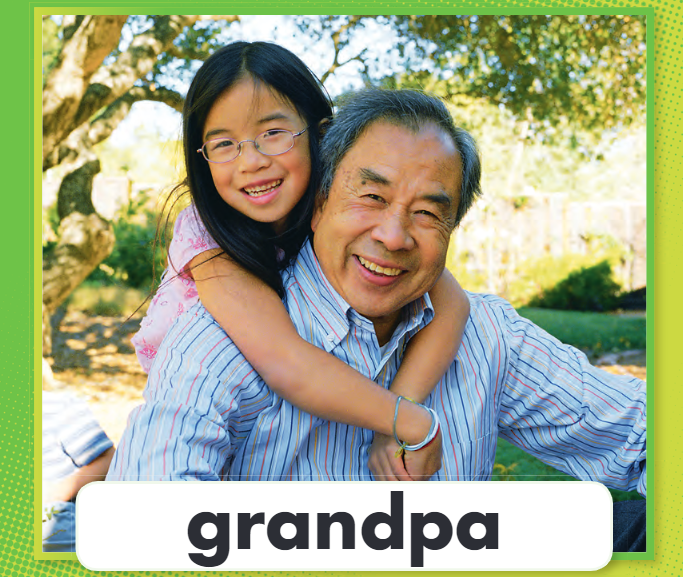 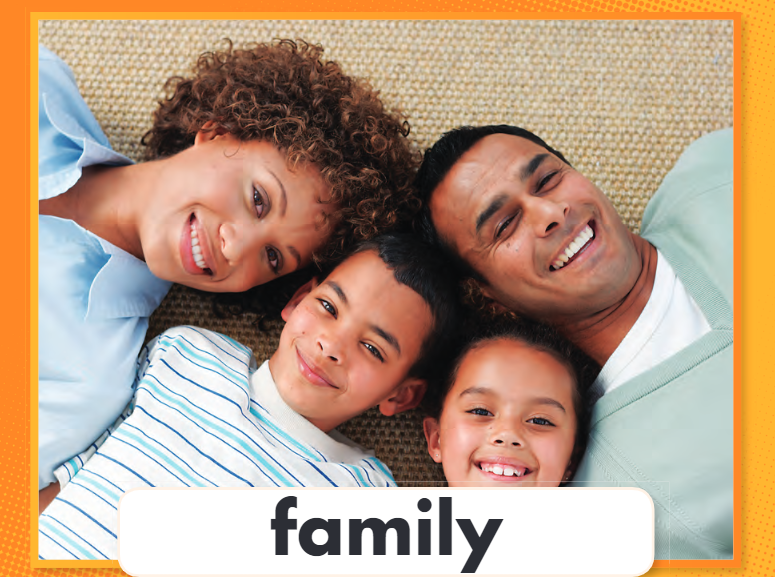 Now on a piece of paper draw your family tree, ask your parents for help.Agora em um pedaço de papel desenhe sua árvore familiar, peça aos seus pais ajuda!Like this: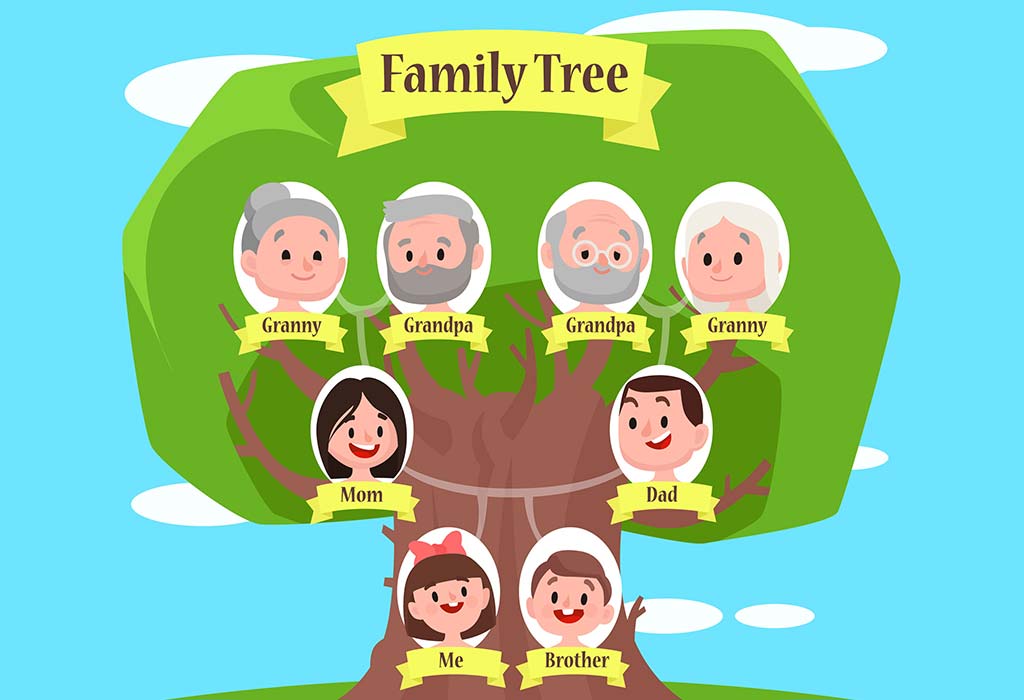 